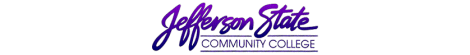 Goal Progress ReportGoal Progress ReportProgram:Liberal Arts/Jefferson CampusReport period: Report period: 2015-20162015-2016GoalsRequest & Justification/ResourcesGoal ProgressStrategies Implemented & Follow-upGoal 1: Maintain an informed and professional faculty to preserve the ability to offer courses to help students meet their educational and transfer goals.Provide support for professional development. Provide professional development activities on campus through roundtable discussions, guest speaker presentations, and workshops for faculty to maintain knowledge of current trends and technology in their fields.Encourage faculty to attend local, in-state, and out-of-state conferences. Encourage faculty to submit proposals to present at local, in-state, and out-of-state conferences. Continue to review Student Learning Outcomes and assessments for each course.Offer courses to meet students’ needs and interests, including offering more history courses (such as world history or Alabama history) music theory courses, psychology courses and other courses as needed. Continue to staff courses with qualified instructors. There have been a few professional development activities offered on campus this year, including several speakers at the Shelby Campus, technology training, and some in-class speakers such as Chief Annetta Nunn, former BPD Chief of Police. We have also had several faculty members attend conferences, both in and out of state, including the ACCA conference held each November. Pam West attended the National Social Sciences Association convention, and  Michael Thomas attended the Alabama Choral Directors Association meeting.  Samuel Jones also attended the National Institute of Teaching Psychology. Pam West also presented a paper entitled "Imitation Of Life (1934) and Three Came Home (1950): An Examination of Motherhood Using Film to Teach Across the Curriculum" and was a Seminar Leader at the NSSA convention.  Samuel Jones presented at the University of Tennessee a discussion of a Peer Program and How to Achieve Success in College Life. We have continued to review SLOs and assessments, as well as trying different methods of assessment. Several subject areas worked to create standard assessments for the entire campus. For example, in Art, Psychology, and Sociology, instructors created standard assessment tools. The Psychology department worked with IE to deliver the assessment and record the results. While this was effective in online classes, it was more difficult to administer in traditional classes. The teacher graded standard assessments worked well in Art and Sociology. This semester, the history department began offering World History in addition to the other history offerings. The Psychology Department also looked into adding three additional psychology courses: Social Psychology, Human Sexuality, and Psychology of Adjustment. These courses were presented to and approved by the Curriculum committee. They will be offered on a rotating basis beginning in the spring 2016-2017. The Sociology Department focused on recruitment of students into SOC 210 and SOC 247. As always, we have worked to continue staffing our courses with qualified instructors. One former FT instructor retired, but continues to teach as an adjunct. As needs arise in Liberal Arts, we work to hire new qualified instructors, both full and part time. The department shall continue to provide opportunities for subject-related professional development on campus each semester in addition to professional development provided through current IAP funds. The CM/LA division has also charged a committee to bring departmental professional development to our campus to support our instructors. Finally, we will continue to support faculty presenting at conferences as the budget allows.  As a result of the college’s support for professional development, courses in the division will be more closely aligned with university courses and reflect current theory and practices, therefore allowing students to make a successful transition.The department will continue to assess SLOs and review the data received. We will look to create a more effective assessment/method for use in all traditional classes in Psychology. More focus will be placed on “closing the loop” in all courses through departmental meetings, as well as having the faculty become more actively involved in the data compilation, results interpretation,  and the implementation of strategies and assessments. World History, as well as Social Psychology, Psychology of Adjustment, and Human Sexuality will be offered during 2016-2017. SOC 210 and SOC 247 have also seen an increase in enrollment and will continue to be prioritized by the department. The division will continue to monitor enrollment and request additional faculty when needed. Goal 2: Provide academic, developmental, and support services to assist students in achieving their academic goals, as well as fostering intellectual inquiry and creative growth. Continue financial support for the Concert and Lecture Series. Support the college’s aim to improve students’ “soft skills” by participating in college seminars and discussing soft skills in class. Support the choir through their attendance at conventions, festivals, workshops, and concerts.Support the Art and Animation Guild with assistance for projects and Art Shows.Consider chartering a chapter of Psi Beta, the National Honor Society in Psychology for Community and Junior Colleges.The division continued to offer financial support for the Concert and Lecture Series. This year the college hosted a seminar for students about succeeding in college. One of our instructors led a discussion session with students about the Transfer/Gen Ed division at both campuses. Most instructors addressed “soft skills” in class through discussion and practice by insisting students avoid “text speak” in communications and assignments, as well as by enforcing rules of standard grammar. Others focused on etiquette regarding cell phones in class or meetings, as well as on “dressing the part” for interviews and activities.  The choir performed at Graduation, Honors Convocation, Black History Month Program, PTK induction, and at the Alabama Collegiate Festival.The AAG participated in community projects, including collecting warm weather items for the homeless. AAG also sponsored the 2016 Student Art Exhibition, including a high school art competition. The winner of the contest was awarded a scholarship to Jefferson State. No progress was made during this year regarding chartering a chapter of Psi Beta. As a department, we will continue to support the Concert and Lectures series financially as the budget allows. Instructors will continue to include instruction and practice in “soft skills” in the classroom, as well as presenting students with their real world connections. The department will continue to support the choir’s attendance at conventions, festivals, workshops, and concerts. The choir director will also compose a reservation form/guidelines for other organizations on campus who would like the choir to perform at their activities. This form will enable the choir to have ample time to prepare material and make arrangements for the students. The department will continue to support the AAG through service projects and group activities, including the Art Show and High School Art Competition. The chartering of a Psi Beta chapter will remain as a goal, with the instructors determining the need, interest, and feasibility of establishing a chapter on campus. Goal 3: Maintain classroom and office equipment, supplies, and software to enhance the quality of instruction and improve student learning.Enhance the quality of instruction offered to students through the use of up-to-date, appropriate equipment and technology. Enhance student learning through the integration of technology into the curriculum. Replace office and classroom supplies, computers and other technologic equipment as needed to ensure faculty continue to function as effective instructors. Encourage instructors to evaluate new technology and equipment by piloting projects in their courses.Examples of up-to-date equipment purchased for the department include an ELMO document camera, new keyboards, updated projectors, and five new Intuos Pro Professional Creative Pen & Touch tablets. These new tablets can be used in Art and Animation classes, as well as in photography and Intro to Computer classes.  The college also continues to support the Art and Animation classes through our membership and networking with the ACME Network and Dreamworks Studios. Other material purchased in the department includes upgrading chalkboards to whiteboards, as well as purchasing office furniture for instructors’ offices. Lastly, the department maintained departmental memberships or subscriptions to professional organizations and publications, including The Chronicle of Higher Education. Art and Animation classes have bi-weekly sessions with professional animators via Google Hangout where students can receive feedback on their work from professional animators. The Sociology instructor continues to implement the use of TED-Talks for assignment to encourage critical thinking. Many instructors offer electronic versions of notes, class materials, and assignment submission through our LMS. Most instructors also use classroom projectors to enhance lectures through videos and PowerPoints, Prezis, or other multimedia methods of presenting information. The college supports the department through the justifiable purchases of supplies, equipment, and learning materials to allow instructors to function effectively, including updating classroom projectors. One example of a pilot program in the department is a psychology instructor’s use of the ELMO document camera with dual enrollment and traditional classes. The use of this technology has been successful and will be continued.  The department will continue to monitor the need for technology and equipment upgrades, and will do so as the budget allows. Specific needs will be addressed in the 2016-2017 Strategic Plan. Technology integration into the classroom will continue to be a focus. Instructors will be encouraged to use technology for effective teaching and learning, not just for the sake of using technology. Instructors who teach Internet and hybrid courses will continue to revamp their courses, including utilization of a standardized Course Introduction to provide continuity across the college. Instructors are also encouraged to use existing technology and research other ways to incorporate technology into the classrooms. These will be purchased as needed as the budget allows. Specific requests were included in the technology plan as well as in the 2015-2017 Strategic Plan. Office and classroom supplies, computers, equipment, and instructional materials will be included in the 2016-2017 revisions. Instructors will be encouraged to pilot new methods with technology innovations to enhance learning and classroom engagement.  Technical support for some of these projects will most certainly be needed. As equipment fails or needs upgrading, it shall be reported in an effort to keep all necessary equipment functional. Requisitions will be processed for equipment requested through the technology plan and strategic plan upon approval on an as-needed basis. A need based on evaluation by IT Support Staff is to continue to replace instructor computers, particularly the laptop computers for instructors who teach Internet courses. According to IT, laptops older than four years old are in need of replacement. There are several  instructors and the office manager who will need computers upgraded during this fiscal year. The requests for the upgrades will be included in the revision of the 2016-2017 goals. Finally, instructors would very much like to upgrade their office phones. Static, poor audio, and inability to effectively listen to voicemail are reasons cited for needing new phones.To enhance classroom and online instruction, LCD projectors in the classroom will continue to be monitored for maintenance/repair needs. Additionally, webcams, an ELMO document camera, and laser pointer/projection remotes will be requested.Submission date: August 26, 2016Submission date: August 26, 2016Submitted by: Kristin Henderson, ChairSubmitted by: Kristin Henderson, Chair